   				Отделение 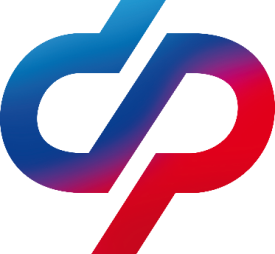         Фонда пенсионного  и социального страхования                         РФ по Забайкальскому краю___________________________________________________				       ПРЕСС-РЕЛИЗРодители более 113 тысяч детей в Забайкалье получают в настоящее время единое пособие Отделение Социального фонда России по Забайкальскому краю выплачивает единое пособие 42 тысячам семей на более 113 тысяч детей от 0 до 17 лет. При этом на 81,5 тысяч детей пособие назначено с начала 2024 года. Также единое пособие получают 1 879 беременных женщин. Эта финансовая поддержка призвана помочь им справиться с расходами, связанными с беременностью. Право на единое пособие имеют семьи, чей среднедушевой доход ниже регионального прожиточного минимума на душу населения, который в Забайкальском крае в 2024 году составляет 18 080 рублей.  При назначении пособия учитываются имущественная обеспеченность семьи и занятость родителей. Пособие назначается в том случае, если взрослые члены семьи имеют заработок или объективные причины для его отсутствия. Помимо этого заявитель и дети должны являться гражданами РФ и постоянно проживать в России.«Размер выплаты зависит от дохода семьи и составляет 50%, 75% или 100% регионального прожиточного минимума на детей. 50% - это базовый размер выплаты. 75% назначается в том случае, если при назначении базового размера среднедушевой доход семьи меньше прожиточного минимума. Если при назначении пособия в размере 75%  уровень среднедушевого дохода семьи меньше прожиточного минимума на человека, то назначают 100%. В 2024 году прожиточный минимум для детей в Забайкальском крае установлен на уровне 18 606 рублей. Соответственно, размер пособия составляет от 9,3 до 18,6 тысячи рублей в месяц», - рассказала управляющий Отделением СФР по Забайкальскому краю Наталья  Черняева. Обратиться в региональное Отделение Социального фонда за выплатой может один из родителей, усыновитель или опекун ребенка. Семьям с несколькими детьми единое пособие выплачивается на каждого ребенка до достижения 17 лет.Для получения пособия достаточно подать заявление в СФР одним из следующих способов:- на портале госслуг,- в клиентской службе регионального Отделения СФР,- в МФЦ.В большинстве случаев никаких документов вместе с заявлением предоставлять не нужно. Все необходимые сведения специалисты Отделения Социального фонда России по Забайкальскому краю  проверят самостоятельно. Если заявление подано в течение полугода после рождения ребенка, пособие начисляется с рождения. Если позже – с месяца обращения.		Единое пособие назначается на один год и продлевается по заявлению. В данном случае назначение выплаты осуществляется также после комплексной оценки нуждаемости семьи с учетом доходов и имеющегося имущества. Если у вас есть вопросы, вы можете обратиться в ОСФР по Забайкальскому краю по телефону: 8-800-200-07-02 (звонок бесплатный, режим работы – пн-чт с 8:30 до 17:45, пт с 8:30 до 16:30).Больше информации в наших социальных сетях:https://t.me/sfr_zabaykalskiykrayhttps://ok.ru/sfr.zabaykalskiykray1https://vk.com/sfr.zabaikalskiykray 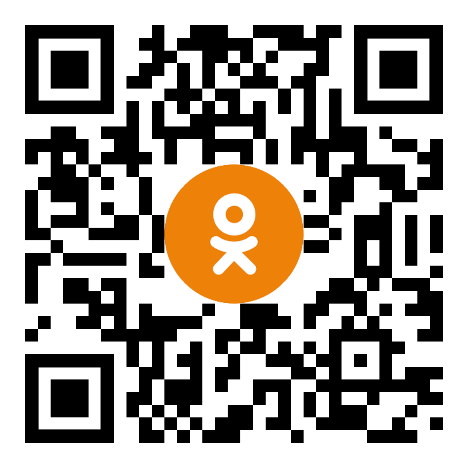 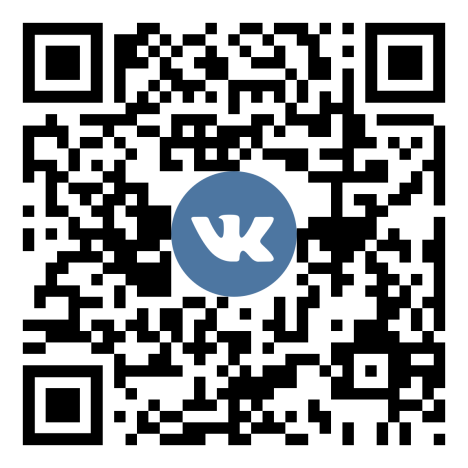 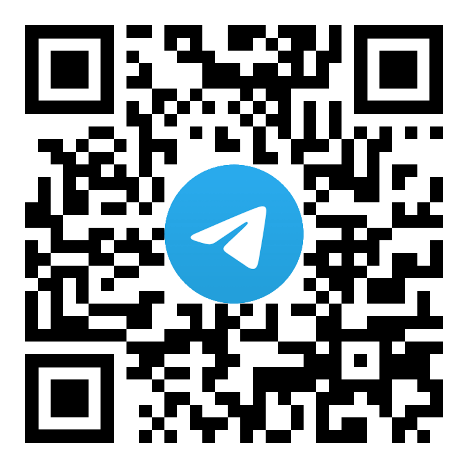 